FRacasso FitnessStay Fit, Stay Cool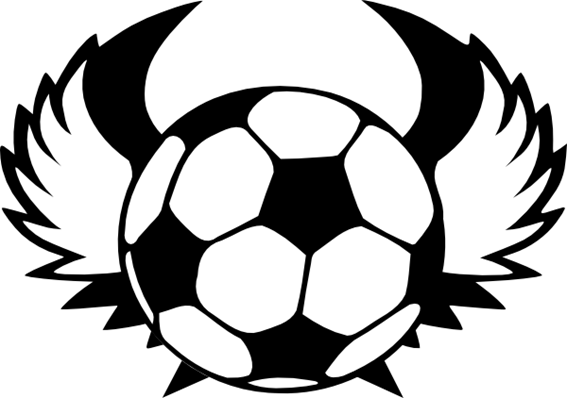 The FF Soccer BagThe FF Soccer Bag is simply designed to keep you refreshed and hydrated. With its built in mini solar panel, it will keep your drinks, towels, t shirts, or anything cool during your games.Alli Fracasso132 Klugh Rd., Abbeville SC(860)-817-6604fracassofitness@gmail.com